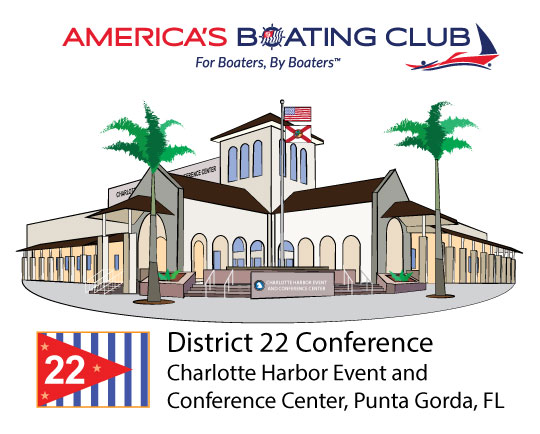 2021 Winter Conference Due to Covid issues, the ‘in-person’ Meeting scheduled forTuesday, 5 January 2021 has been switched to aVirtual Conference Schedule:Council member electronic voting 11-12 January 2021District member electronic voting 13-14 January 2021          (elected/appointed delegates will receive detailed information via email)Virtual Conference MeetingSaturday, 23 January 10:00am – 12:00pm(watch for zoom instructions in January, prior to the meeting) Important Matters to be covered:       Officer Reports       Committee ReportsConference - Rules - Planning - Audit - BudgetPresentation of AwardsD22 Website Update, with intro to Manatee site           Looking forward to gathering with our fellow members9 and 10 April At 2021 Spring Conference with Change of Watch!